Қазақстан Республикасы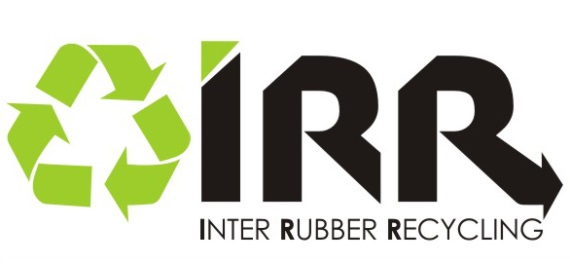 140000  Павлодар    қ-сы«Inter Rubber Recycling» ЖШСПахомов  кошесі, 102 - үйтел. 33-41-97, 65-06-65тел/факс: 8(7182) 34-83-97e-mail: 650665@gmail.com	Республика Казахстан 140000   г. ПавлодарТОО «Inter Rubber Recycling»ул. Пахомова,  102тел. 33-41-97, 65-06-65тел/факс: 8(7182) 34-83-97e-mail: 650665@gmail.comАлгоритм мероприятий по утилизации автомобильных шинЗаявка.Договор.Предоплата безналичный расчёт на заявленный объём.Поставка шин:Осмотр и выбраковка шин.Взвешивание брутто.Разгрузка.Взвешивание тары.Оформление Акта приёма-передачи партииОформление бухгалтерских документов.Оформление сертификата на партию.РНН 451500293898  БИН 140640000346   ИИК KZ19826S0KZTD2002444  в Филиале АО АТФБанк в г. Павлодаре   КБЕ 17